Topic clarification for ATAR Written and Practical (oral) examinations In response to requests for further clarification regarding the interpretation of the Chinese: Second Language ATAR Year 12 Unit 4 topics – The environment and Current issues, the following clarifying subtopics will apply to the ATAR written and practical examinations from 2019.Teachers are advised to use these subtopics to inform their teaching and assessment programs from Year 12 2019. A revised version of the Chinese: Second Language ATAR Year 12 syllabus (for use from 2019) that includes these subtopics is available on the course page https://senior-secondary.scsa.wa.edu.au/syllabus-and-support-materials/languages/chinese-second-language.Use of grid/square paper in the ATAR written examinationTeachers of the Chinese: Second Language ATAR course are advised that from 2019, lines will be replaced by grid/squares in Section Three: Written Communication of the written examination.A revised version of the Chinese: Second Language ATAR Year 12 syllabus (for use from 2019) that reflects this design brief change is available on the course page https://senior-secondary.scsa.wa.edu.au/syllabus-and-support-materials/languages/chinese-second-language.A sample of the grid/squares (1.3cm by 1.3cm) is shown on the next page. 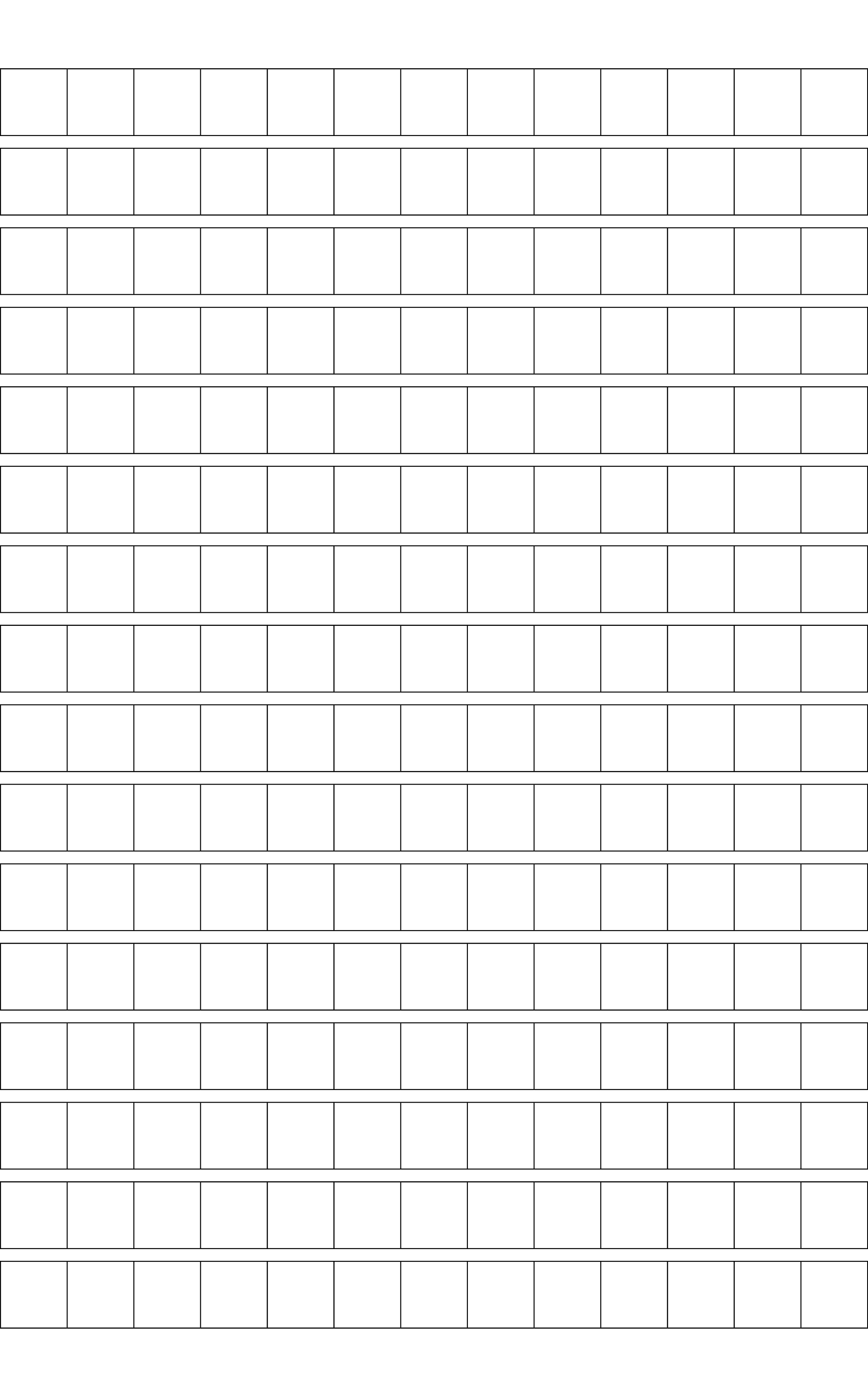 Learning context in syllabusTopic and description in syllabusClarifying subtopics 
(Year 12 from 2019)The Chinese-speaking communities The environmentStudents explore current issues in relation to the environment in Chinese-speaking communities. Land pollution (waste) Water pollutionAir pollutionThe changing world Current issuesStudents consider issues in the changing world relevant to them. Impact of social mediaSmoking and alcohol Peer pressure